	MĚSTO ŽATEC	USNESENÍ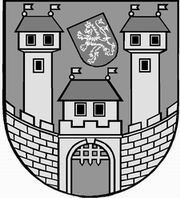 	z 	22	. jednání Rady města Žatce 	konané dne	2.10.2017Usnesení č. 	644 /17	-	665 /17	 644/17	Schválení programu	 645/17	Kontrola usnesení	 646/17	Informační systém městské policie – výběr zhotovitele, uzavření smluv	 647/17	Rozpočtová změna – MHD	 648/17	Partnerské smlouvy a Memoranda o spolupráci pro projekt Polyfunkční a 	spolkové centrum	 649/17	Rozpočtová změna – smlouva o použití sportovního zařízení	 650/17	Finanční příspěvek – sportovní komise	 651/17	Rozpočtová změna – snížení příspěvku na pěstounskou péči 2017	 652/17	Rozpočtová změna – NIV dotace – sociální služby - DPS	 653/17	Výpověď pachtu z části pozemku v k. ú. Žatec	 654/17	Dodatek č. 2 ke SoD na realizaci veřejné zakázky s názvem: „Stavební 	úpravy ul. Bratří Čapků a Svatopluka Čecha v Žatci“	 655/17	Žádost o prominutí poplatku z prodlení	 656/17	Podnájemní smlouva na nebytové prostory v č. p. 137 Hošťálkovo náměstí 	v Žatci	 657/17	Rozpočtová změna – kulturní akce – práce vykonávané TSMŽ	 658/17	Polyfunkční a spolkové centrum – Regionální technologické centrum 	robotiky v objektu Kláštera kapucínů v Žatci	 659/17	Rozšíření sběrné sítě odpadů v Žatci – Registrace akce a Rozhodnutí o 	poskytnutí dotace	 660/17	Sběrný dvůr v Žatci – Registrace akce a Rozhodnutí o poskytnutí dotace	 661/17	Přijetí finančního daru účelově určeného v rámci projektu Obědy pro děti - 	ZŠ Komenského alej	 662/17	Přijetí věcného daru – ZUŠ Žatec	 663/17	Změna odpisového plánu r. 2017 – ZŠ Komenského alej 749	 664/17	Sociální a zdravotní komise – zápis z jednání	 665/17	Program zastupitelstva města	 644/17	Schválení programuRada města Žatce projednala a schvaluje program jednání rady města.									 T:  2.10.2017	O:	p.	HAMOUSOVÁ	 645/17	Kontrola usneseníRada města Žatce projednala a bere na vědomí kontrolu usnesení z minulých jednání rady města.									 T:  2.10.2017	O:	p.	ŠMERÁKOVÁ	 646/17	Informační systém městské policie – výběr zhotovitele, uzavření smluv1. Rada města Žatce projednala zprávu o hodnocení nabídek ze dne 06.09.2017 na akci „Informační systém Městské policie Žatec“ a schvaluje jako vítězného uchazeče firmu VERA s.r.o., Lužná 2, 160 00 Praha 6 – Vokovice, IČ: 62587978.2. Rada města Žatce ukládá starostce města Žatce podepsat Smlouvu o udělení Licence k užití Programového vybavení VERA Radnice číslo SWR/17/281 a Servisní smlouvu číslo STP/17/74 s vítězným uchazečem.	T:	15.10.2017	O:	p.	SOLAR	 647/17	Rozpočtová změna – MHDRada města Žatce doporučuje Zastupitelstvu města Žatce schválit rozpočtovou změnu ve výši 1.100.000,00 Kč, a to čerpání rezervního fondu na navýšení výdajů kap. 710 – městská hromadná doprava pro rok 2017.Výdaje: 741-6171-5901       - 1.100.000,00 Kč (RF)Výdaje: 710-2292-5193      + 1.100.000,00 Kč (kap. 710 – MHD).	T:	13.11.2017	O:	p.	DOBRUSKÝ	 648/17	Partnerské smlouvy a Memoranda o spolupráci pro projekt Polyfunkční 	a spolkové centrumRada města Žatce projednala a schvaluje uzavření Partnerských smluv a Memorand o spolupráci, jež budou součástí příloh projektové žádosti v rámci výzvy č. 74 Rozvoj infrastruktury polyfunkčních komunitních center na projekt „Polyfunkční a spolkové centrum – Regionální technologické centrum robotiky v objektu Kláštera kapucínů v Žatci.	T:	13.10.2017	O:	p.	SULÍKOVÁ	 649/17	Rozpočtová změna – smlouva o použití sportovního zařízeníRada města Žatce schvaluje Smlouvu o použití sportovního zařízení v navrženém znění a pověřuje starostku města k podpisu této smlouvy.Dále Rada města Žatce schvaluje rozpočtovou změnu ve výši 252.000,00 Kč, a to převod finančních prostředků v rámci schváleného rozpočtu kap. 714 na úhradu výdajů spojenýchs použitím sportovního zařízení TJ SEVER ŽATEC, z.s. ke sportovním činnostem pro potřeby Základní školy Žatec, nám. 28. října 1019, okres Louny po dobu rekonstrukce tělocvičny.Výdaje: 714-3113-6121, org. 5511         - 252.000,00 Kč (rekonstrukce tělocvičny)Výdaje: 714-3113-5164, org. 5511         + 252.000,00 Kč (použití zařízení).	T:	15.10.2017	O:	p.	SEDLÁKOVÁ, HAVELKA	 650/17	Finanční příspěvek – sportovní komiseRada města Žatce bere na vědomí zápis komise tělovýchovy a sportu ze dne 20.09.2017.Rada města Žatce schvaluje dle ust. § 102 odst. 3 zákona č. 128/2000 Sb., o obcích (obecní zřízení), ve znění pozdějších předpisů, poskytnutí účelové neinvestiční dotace na rok 2017fyzické osobě na financování nákladů spojených se zajištěním nohejbalového turnaje ve výši 5.000,00 Kč.Prostředky budou uvolněny z kap. 741 – Příspěvky sportovním organizacím.	T:	15.10.2017	O:	p.	SEDLÁKOVÁ	 651/17	Rozpočtová změna – snížení příspěvku na pěstounskou péči 2017Rada města Žatce schvaluje rozpočtovou změnu ve výši 24.000,00 Kč, a to snížení účelového státního příspěvku Úřadu práce ČR na výkon pěstounské péče dle zákona č. 359/1999 Sb., o sociálně-právní ochraně dětí, ve znění pozdějších předpisů, pro rok 2017 dle Rozhodnutí ÚP ČR, č. j. 296264/17/UL ze dne 13.09.2017 – ÚZ 13 010 a ukládá finančnímu odboru tuto částku vrátit na účet ÚP ČR ve lhůtě do 60 dnů ode dne právní moci Rozhodnutí.	T:	31.10.2017	O:	p.	SEDLÁKOVÁ	 652/17	Rozpočtová změna – NIV dotace – sociální služby - DPSRada města Žatce schvaluje rozpočtovou změnu ve výši 700.000,00 Kč, a to zapojení účelové neinvestiční dotace do rozpočtu města.Účelový znak 13 305 - neinvestiční účelová dotace Ministerstva práce a sociálních věcí, určená na poskytování sociálních služeb příspěvkovou organizací Domov pro seniory a Pečovatelská služba v Žatci ve výši 699.500,00 Kč v souladu se zákonem č. 108/2006 Sb. „o sociálních službách“, ve znění pozdějších předpisů.	T:	30.10.2017	O:	p.	SEDLÁKOVÁ	 653/17	Výpověď pachtu z části pozemku v k. ú. ŽatecRada města Žatce schvaluje výpověď pachtu části pozemku p. p. č. 6199/2 zahrada o výměře 1.300 m2 v k. ú. Žatec, pachtýř fyzická osoba, z důvodu závažného porušení nájemní smlouvy – nezaplacení pachtovného.									 T:  15.10.2017	O:	p.	MAZÁNKOVÁ	 654/17	Dodatek č. 2 ke SoD na realizaci veřejné zakázky s názvem: „Stavební 	úpravy ul. Bratří Čapků a Svatopluka Čecha v Žatci“Rada města Žatce schvaluje Dodatek č. 2 ke Smlouvě o dílo ze dne 19.09.2016 na realizaci veřejné zakázky s názvem: „Stavební úpravy ul. Bratří Čapků a Svatopluka Čecha v Žatci“a zároveň ukládá starostce města Dodatek č. 2 podepsat.Rada města Žatce schvaluje rozpočtovou změnu ve výši 400.000,00 Kč, a to uvolnění finančních prostředků z investičního fondu na dofinancování akce: „Stavební úpravy ul. Bratří Čapků a Svatopluka Čecha v Žatci“.Výdaje: 741-6171-6901                - 400.000,00 Kč (IF)Výdaje: 710-2212-6121 org. 643       + 400.000,00 Kč (ul. Bratří Čapků a Sv. Čecha).	T:	16.10.2017	O:	p.	MAZÁNKOVÁ, SEDLÁKOVÁ	 655/17	Žádost o prominutí poplatku z prodleníRada města Žatce projednala opakovanou žádost fyzické osoby o prominutí poplatku z prodlení vzniklého v souvislosti s dluhem na nájmu bytu č. 2 v č. p. 2816 ul. Písečná v Žatci a ukládá odboru rozvoje a majetku města odpovědět žadateli v souladu s usnesením Zastupitelstva města Žatce č. 327/15.	T:	8.10.2017	O:	p.	MAZÁNKOVÁ	 656/17	Podnájemní smlouva na nebytové prostory v č. p. 137 Hošťálkovo náměstí	 v ŽatciRada města Žatce projednala žádost nájemce nebytových prostor v budově č. p. 137 Hošťálkovo náměstí v Žatci a souhlasí s podnájmem nebytových prostor v budově č. p. 137 Hošťálkovo náměstí v Žatci, umístěné na pozemku zastavěná plocha a nádvoří st. p. č.221 v k. ú. Žatec, nájemce Sedmikráska Žatec, z.s., IČ 22728783 a podnájemce Sociální centrum pro rodinu z. ú., IČ 06355480, za účelem provozování sociálního a poradenského centra, na dobu určitou do 31.12.2019.	T:	6.10.2017	O:	p.	MAZÁNKOVÁ	 657/17	Rozpočtová změna – kulturní akce – práce vykonávané TSMŽRada města Žatce schvaluje rozpočtovou změnu v celkové výši 135.000,00 Kč, a to převod v rámci schváleného rozpočtu kap. 711 – obchod-turismus (pořádání farmářských trhů) ve výši 50.000,00 Kč a čerpání rezervního fondu ve výši 85.000,00 Kč na navýšení výdajů kap. 711 – kulturní akce – práce vykonávané TSMŽ.Výdaje: 711-2141-5169               -  50.000,00 Kč (kap. 711 - obchod-turismus)Výdaje: 741-6171-5901               -  85.000,00 Kč (RF)Výdaje: 711-6171-5169, org. 501     + 135.000,00 Kč (kulturní akce – práce TSMŽ).	T:	20.10.2017	O:	p.	SEDLÁKOVÁ	 658/17	Polyfunkční a spolkové centrum – Regionální technologické centrum 	robotiky v objektu Kláštera kapucínů v ŽatciRada města Žatce projednala a doporučuje Zastupitelstvu města Žatce schválit zajištění předfinancování projektu „Polyfunkční a spolkové centrum – Regionální technologické centrum robotiky v objektu Kláštera kapucínů v Žatci“ a zároveň zajištění financování projektu, tzn. zajištění spolufinancování obce ve výši min 10 % celkových způsobilých výdajů projektu a zajištění financování nezpůsobilých výdajů projektu.Předpokládané celkové náklady na projekt činí 43.170.357,00 Kč.	T:	16.10.2017	O:	p.	HAVELKA	 659/17	Rozšíření sběrné sítě odpadů v Žatci – Registrace akce a Rozhodnutí o 	poskytnutí dotaceRada města Žatce doporučuje Zastupitelstvu města Žatce schválit na základě Registrace akce a Rozhodnutí o poskytnutí dotace schváleného dne 01.09.2017 Ministerstvem životního prostředí v rámci Operačního programu životní prostředí 2014 – 2020 přijetí dotace ve výši 8.335.512,71 Kč na projekt „Rozšíření sběrné sítě odpadů v Žatci“.	T:	16.10.2017	O:	p.	HAVELKA	 660/17	Sběrný dvůr v Žatci – Registrace akce a Rozhodnutí o poskytnutí dotaceRada města Žatce doporučuje Zastupitelstvu města Žatce schválit na základě Registrace akce a Rozhodnutí o poskytnutí dotace schváleného dne 31.08.2017 Ministerstvem životního prostředí v rámci Operačního programu životní prostředí 2014 – 2020 přijetí dotace ve výši 20.575.233,41 Kč na projekt „Sběrný dvůr v Žatci“.	T:	16.10.2017	O:	p.	HAVELKA	 661/17	Přijetí finančního daru účelově určeného v rámci projektu Obědy pro 	děti - ZŠ Komenského alejRada města Žatce projednala žádost ředitele Základní školy Žatec, Komenského alej 749, okres Louny Mgr. Zdeňka Srpa a dle § 27 odst. 7 písm. b) zákona č. 250/2000 Sb., o rozpočtových pravidlech územních rozpočtů, ve znění pozdějších předpisů, souhlasí s přijetím finančního daru účelově určeného, a to od společnosti WOMEN FOR WOMEN, o.p.s., Vlastislavova 152/4, 140 00 Praha - Nusle, IČ: 24231509 v celkové výši 4.214,00 Kč, který je určen na úhradu stravného ve školní jídelně pro jednoho žáka školy ve školnímroce 2017/18, a to následovně:- v prvním období od 16.10.2017 do 31.12.2017 bude pro 1 žáka zajištěno 48 obědů za 24,00 Kč včetně čipu za 115,00 Kč ve výši 1.267,00 Kč,- v druhém období od 02.01.2018 do 29.06.2018 bude pro 1 žáka zajištěno 118 obědů za 24,00 Kč včetně čipu za 115,00 Kč ve výši 2.947,00 Kč.	T:	9.10.2017	O:	p.	HAVELKA	 662/17	Přijetí věcného daru – ZUŠ ŽatecRada města Žatce projednala žádost ředitelky Základní umělecké školy Žatec, okres Louny Bc. Ireny Marešové a dle § 27 odst. 7 písm. b) zákona č. 250/2000 Sb., o rozpočtových pravidlech územních rozpočtů, ve znění pozdějších předpisů, souhlasí s přijetím věcného daru od fyzické osoby, a to dva kusy paravánu v celkové výši 400,00 Kč.	T:	9.10.2017	O:	p.	HAVELKA	 663/17	Změna odpisového plánu r. 2017 – ZŠ Komenského alej 749Rada města Žatce v souladu s ustanovením § 31 odst. 1 písm. a) zákona č. 250/2000 Sb., o rozpočtových pravidlech územních rozpočtů, ve znění pozdějších předpisů, schvaluje změnu odpisového plánu dlouhodobého majetku na rok 2017 u PO Základní škola Žatec, Komenského alej 749, okres Louny, a to ve výši 55.041,00 Kč v hlavní činnosti a ve výši 1.224.979,00 Kč v doplňkové činnosti.	T:	9.10.2017	O:	p.	HAVELKA	 664/17	Sociální a zdravotní komise – zápis z jednáníRada města Žatce projednala a bere na vědomí zápis z jednání sociální a zdravotní komise ze dne 18.09.2017.									 T:  2.10.2017	O:	p.	NOVÁKOVÁ	 665/17	Program zastupitelstva městaRada města Žatce bere na vědomí program jednání zastupitelstva města konaného dne 16.10.2017 od 18:00 hodin (mimo stálé body programu):- Polyfunkční a spolkové centrum – Regionální technologické centrum robotiky v objektu Kláštera kapucínů v Žatci- Rozšíření sběrné sítě odpadů v Žatci – Registrace akce a Rozhodnutí o poskytnutí dotace- Sběrný dvůr v Žatci – Registrace akce a Rozhodnutí o poskytnutí dotace- Jmenování člena dozorčí rady Nemocnice Žatec, o.p.s.	T:	16.10.2017	O:	p.	HAMOUSOVÁ	 Starostka	Místostarostka	 Mgr. Zdeňka Hamousová v. r.	Jana Nováková v. r.Za správnost vyhotovení: Pavlína KloučkováUpravená verze dokumentu z důvodu dodržení přiměřenosti rozsahu zveřejňovaných osobních údajů podle zákona č. 101/2000 Sb., o ochraně osobních údajů v platném znění.hlasůHamousováNovákováŠpičkaHladkýKrčmárikMalířováŘáhapro7///////proti-zdržel se-hlasůHamousováNovákováŠpičkaHladkýKrčmárikMalířováŘáhapro7///////proti-zdržel se-hlasůHamousováNovákováŠpičkaHladkýKrčmárikMalířováŘáhapro4////proti1/zdržel se2//hlasůHamousováNovákováŠpičkaHladkýKrčmárikMalířováŘáhapro7///////proti-zdržel se-hlasůHamousováNovákováŠpičkaHladkýKrčmárikMalířováŘáhapro7///////proti-zdržel se-hlasůHamousováNovákováŠpičkaHladkýKrčmárikMalířováŘáhapro7///////proti-zdržel se-hlasůHamousováNovákováŠpičkaHladkýKrčmárikMalířováŘáhapro7///////proti-zdržel se-hlasůHamousováNovákováŠpičkaHladkýKrčmárikMalířováŘáhapro7///////proti-zdržel se-hlasůHamousováNovákováŠpičkaHladkýKrčmárikMalířováŘáhapro7///////proti-zdržel se-hlasůHamousováNovákováŠpičkaHladkýKrčmárikMalířováŘáhapro7///////proti-zdržel se-hlasůHamousováNovákováŠpičkaHladkýKrčmárikMalířováŘáhapro7///////proti-zdržel se-hlasůHamousováNovákováŠpičkaHladkýKrčmárikMalířováŘáhapro7///////proti-zdržel se-hlasůHamousováNovákováŠpičkaHladkýKrčmárikMalířováŘáhapro7///////proti-zdržel se-hlasůHamousováNovákováŠpičkaHladkýKrčmárikMalířováŘáhapro6//////proti-zdržel se1/hlasůHamousováNovákováŠpičkaHladkýKrčmárikMalířováŘáhapro7///////proti-zdržel se-hlasůHamousováNovákováŠpičkaHladkýKrčmárikMalířováŘáhapro7///////proti-zdržel se-hlasůHamousováNovákováŠpičkaHladkýKrčmárikMalířováŘáhapro7///////proti-zdržel se-hlasůHamousováNovákováŠpičkaHladkýKrčmárikMalířováŘáhapro7///////proti-zdržel se-hlasůHamousováNovákováŠpičkaHladkýKrčmárikMalířováŘáhapro7///////proti-zdržel se-hlasůHamousováNovákováŠpičkaHladkýKrčmárikMalířováŘáhapro7///////proti-zdržel se-hlasůHamousováNovákováŠpičkaHladkýKrčmárikMalířováŘáhapro7///////proti-zdržel se-hlasůHamousováNovákováŠpičkaHladkýKrčmárikMalířováŘáhapro7///////proti-zdržel se-